Рабочий лист 2Выполните задания, используя материалы экспозиции выставки «Россия − Моя история», зал № 6Ф.И.О._________________________________________________________Задание 1. Найдите в экспозиции портрет и напишите о деятельности изображённого на нём человека.________________________________________________________________________________________________________________________________________________________________________________________________________________________________________________________________________________________________________________________________________________Задание 2. Найдите в экспозиции цитату «Нигде и никогда не покидала Петра Великого мысль об отечестве; в радостные и скорбные минуты она ободряла его и направляла его действия, и о своей обязанности служить отечеству чем только можно он говорил просто, без пафоса, как о серьёзном, но естественном и необходимом». Запишите, кто является её автором.Чем знаменит автор данной фразы в истории России? _________________________________________________________________________________________________________________________________________________________________________________________________________________________________________________________________________________________________Задание 3. Изучите информацию на интерактивных стендах и самостоятельно заполните пустующие строки таблицы.Задание 4. Изучите электронный мультимедийный стенд и заполните таблицу, указав сподвижников императора Петра I, а также отметьте их годы жизни и (кратко) деятельность.Задание 5. Изучите информацию на интерактивном стенде и отметьте особенности государственной политики по отношению к русской православной церкви в период правления императора Петра I.____________________________________________________________________________________________________________________________________________________________________________________________________________________________________________________________________________________________________________________________________________________Задание 6. Найдите в экспозиции материалы, иллюстрирующие особенности культурного развития России в первой четверти XVIII в. Сделайте фото, вставьте в таблицу и опишите.Итоговое задание.На основе сведений, полученных на выставке, используя контекстные знания по истории и дополнительный материал, изготовьте буклет по материалам экспозиции.Проиллюстрируйте буклет фотографиями, сделанными на выставке.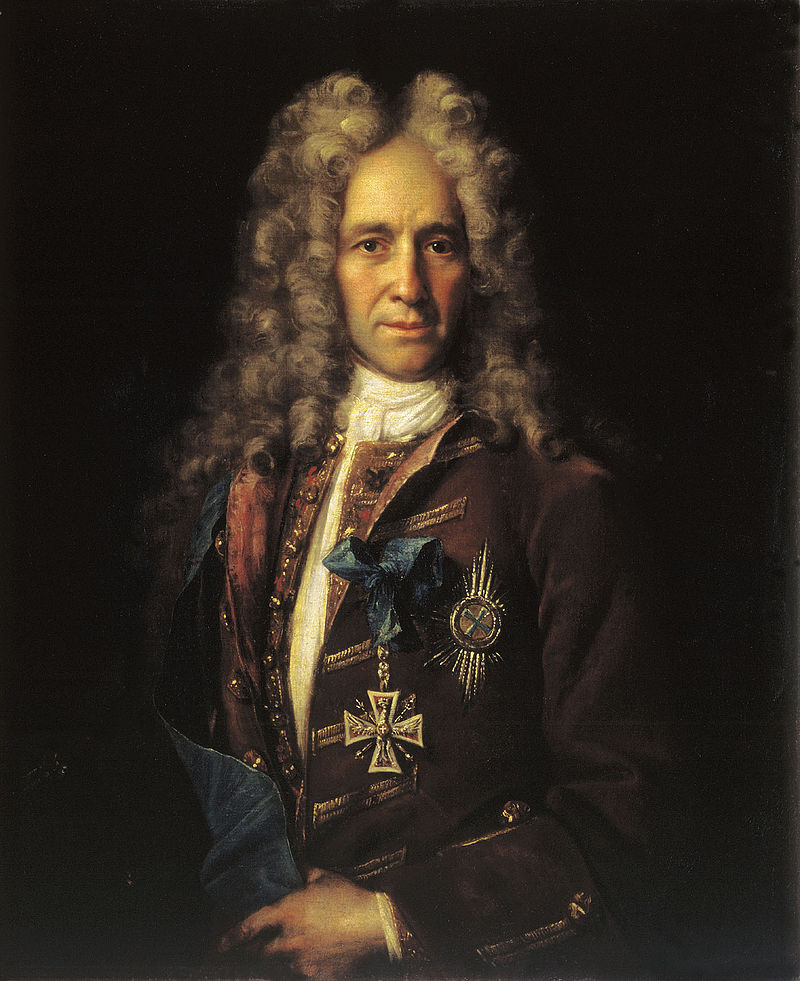 ГодыСобытия16931695−16961699Упразднение патриаршества17081711Поход в Среднюю Азию17191722Персидский поход − присоединено южное и западное побережье КаспияСподвижникиГоды жизниДеятельностьФёдор Матвеевич АпраксинБорис Алексеевич Голицын1635−1699Франц Яковлевич Лефорт(1687−1747)Фёдор Юрьевич Ромодановский(1669−1739)ФотоОписание